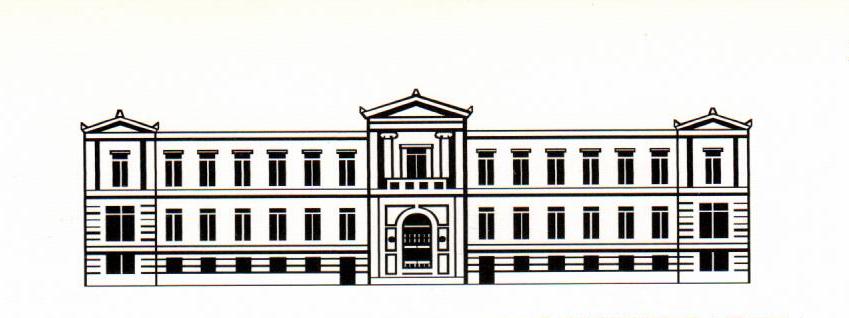 ΣΥΛΛΟΓΟΣ ΕΡΓΑΖΟΜΕΝΩΝ ΣΤΗΝ ΕΘΝΙΚΗ ΤΡΑΠΕΖΑ(ΣΥ.ΤΑ.ΤΕ.)ΕΤΟΣ ΙΔΡΥΣΕΩΣ 1945Αιόλου 86 - 3ος Όροφος – Τ.Κ. 105 59Τηλ. 210 3342768 - 9, 210 3342771 – 4, Fax: 210 3342767ΑΝΑΚΟΙΝΩΣΗΗ Μεταβατικότητα Ηλικιακών Ορίων μετά το 2022 (ν. 4336/2015)Συνάδελφοι,Με την τελευταία ανακοίνωση του Συλλόγου μας, συμβουλεύαμε τους συναδέλφους να απευθυνθούν στους αρμόδιους φορείς, καθώς και σε ειδικούς επιστήμονες, προκειμένου να οργανώσουν καλύτερα τα ασφαλιστικά και συνταξιοδοτικά τους δικαιώματα. Αυτή η διαδικασία, την οποία, μετά την προτροπή μας, ακολούθησαν πολλοί συνάδελφοι, στάθηκε η αφορμή να διαγνωστεί, για πρώτη φορά, μια σημαντική ασάφεια στη μεταβατική διάταξη του Ν.4336/2015. Πιο συγκεκριμένα. Οι εργατολόγοι γνωμοδότησαν, μεταξύ άλλων, ότι σύμφωνα με τις διατάξεις του ισχύοντος Ν. 4336/2015, οι έχοντες ενταχθεί στην κοινωνική ασφάλιση προ του 1983, μπορούν να συνταξιοδοτηθούν με 35 χρόνια εργασίας, με τα νέα όμως αυξημένα ηλικιακά όρια, τα οποία καθορίζονται από το έτος συμπλήρωσης της 35ετίας, συν τα εξάμηνα που προσθέτει ο νόμος, στο 58ο έτος ηλικίας του κάθε ασφαλισμένου. Η ισχύς αυτής της μεταβατικής διάταξης αφορά στους ασφαλισμένους που συμπλήρωσαν ή θα συμπληρώσουν 35ετία, κατά το χρονικό διάστημα, από την 19η Αυγούστου 2015, ως και το 2022. Πρακτικά αυτό σημαίνει, ότι εάν κάποιος συμπλήρωσε 35 χρόνια εργασίας (πχ) το 2018, θα μπορούσε να είχε αποχωρήσει, περιμένοντας όμως το νέο ηλικιακό του όριο, όπως το καθορίζει ο παραπάνω νόμος, προκειμένου να συνταξιοδοτηθεί (58 συν 4 εξάμηνα = 60 χρονών). Κατά την ίδια λογική, κάποιος που θα συμπληρώσει 35 χρόνια το 2022, θα συνταξιοδοτηθεί σύμφωνα με τον τύπο που προαναφέραμε, 58 συν 8 εξάμηνα = 62 χρονών.Όμως, στο σημείο αυτό, κάποιοι εργατολόγοι δίνουν μια νέα ερμηνεία για τη μεταβατικότητα της ηλικίας, μετά το 2022, η οποία συνοψίζεται ως εξής: Για να συνταξιοδοτηθεί κάποιος με αυτούς τους όρους, δεν αρκεί μόνο να συμπληρώσει τα 35 χρόνια εργασίας έως το 2022, αλλά να έχει συμπληρώσει και το ηλικιακό όριο που προκύπτει από το νόμο. Δηλαδή, στην προκειμένη περίπτωση, να είναι ήδη ΚΑΙ 62 χρονών. Αν (λένε), δεν έχει συμπληρώσει και την ηλικία, η μεταβατικότητα των ορίων δεν διατηρείται μετά το 2022, με συνέπεια να συνταξιοδοτηθεί όταν θα συμπληρώσει τα 40 χρόνια εργασίας και ηλικία τουλάχιστον τα 62 χρόνια. Λαμβάνοντας λοιπόν υπόψη όλα τα παραπάνω στοιχεία και δεδομένου ότι γνωρίζουμε πολλές περιπτώσεις συναδέλφων, οι οποίοι έχουν ήδη αποχωρήσει με 35ετία, ή κάποιους άλλους που εξετάζουν τώρα την πιθανότητα να αποχωρήσουν με τη νέα εθελούσια, αλλά και στις δυο περιπτώσεις μεγάλο ποσοστό, το 2022, δεν θα έχει συμπληρώσει το ηλικιακό όριο, όπως το ορίζουν οι νέες ερμηνείες των ειδικών, ο Σύλλογός μας δραστηριοποιήθηκε άμεσα και ήδη έχει παραγγείλει γνωμοδοτήσεις από έγκριτους εργατολόγους, προκειμένου να αποσαφηνιστεί οριστικά το ζήτημα. Ταυτόχρονα, με επιστολή του προς τη Διευθύντρια του παραρτήματος του e – ΕΦΚΑ (τ. ΤΣΠΕΤΕ), η οποία κοινοποιήθηκε και προς το Διευθυντή των ΑΟΠΕΤΕ, ζήτησε να διευκρινιστεί η μεταβατικότητα των ορίων. Σημειώνεται, ότι, μέχρι σήμερα, κανένας επίσημος φορέας, αλλά ούτε και υπηρεσιακός παράγοντας είχε εκφράσει την παραμικρή επιφύλαξη στους ενδιαφερόμενους, που είχαν προστρέξει  για πληροφορίες, σχετικά με τη μεταβατικότητα των ηλικιακών ορίων.Συνάδελφοι, Επειδή, το θέμα είναι πολύ σοβαρό και θέτει σε κρίση την αξιοπιστία πολλών εμπλεκομένων, θα περιμένουμε τις απαντήσεις του e-ΕΦΚΑ και των ΑΟΠΕΤΕ, καθώς και τις γνωμοδοτήσεις των εργατολόγων μας, προκειμένου να σας ενημερώσουμε υπεύθυνα για το τι πραγματικά ισχύει, ώστε ο καθένας να αξιολογήσει την κατάσταση, σύμφωνα με τα νέα δεδομένα. Αθήνα, 02 Οκτωβρίου 2020 Για το Δ.Σ.                   Ο Πρόεδρος                                           Ο Γενικός Γραμματέας              Νίκος Παπαϊωάννου                                           Νίκος Καρζής